三明学院人事处文件明学院人〔2021〕38号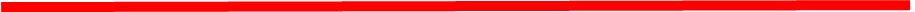 关于陈曦、卢清荣2位同志转正定级并聘任专业技术职务的通知校内各单位：根据《三明学院专业技术职务聘任制实施办法（修订）》（明院发〔2021〕10号），经2021年11月9日校党委会研究批准，同意陈曦同志转正定级并聘任中级专业技术职务，聘期自2021年9月12日至2024年12月31日止；卢清荣同志转正定级并聘任初级专业技术职务，聘期自2021年4月6日至2024年12月31日止。附件：转正定级、聘任专业技术职务人员名单                                   人事处2021年12月15日附件：转正定级、聘任专业技术职务人员名单三明学院人事处                        2021年12月15日印发序号姓名性别出生年月毕业时间、院校、专业学位工作部门确认学科、职务1陈曦男1988.062020.06、厦门大学、生物工程博士资源与化工学院生物工程、讲师2卢清荣女1991.062019.06、中国石油大学（北京）、工商管理硕士财务处会计学、助理会计师